雷斌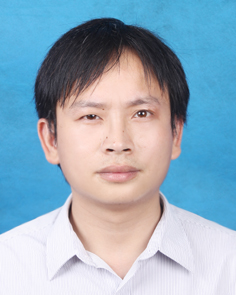 教授，博士，博士生导师，现为南昌大学工程建设学院土木工程系副主任，入选江西省主要学科学术与技术带头人-领军人才项目和CSC高级研究学者项目。主要从事建筑固废资源化利用，混凝土结构耐久性能，路面材料再生技术以及结构全生命周期环境效应评价等研究。E-mail: blei@ncu.edu.cn, binglle@163.com. 教育经历：(1) 1998-09至2002-07，南昌大学，土木工程，学士 (2) 2002-09至2005-07，南昌大学，结构工程，硕士 (3) 2005-09至 2009-08，南昌大学，结构工程，博士 (4) 2016-04至 2018-11，南昌大学力学流动站，博士后科研与学术工作经历：(1)2009-09 至今， 南昌大学，工程建设学院土木工程系, 教授(2)2024-5 至2024/8，澳大利亚The University of New South Wales，结构工程，高级研究学者(3)2018-12 至2019/12，澳大利亚University of Technology Sydney，结构工程，高级访问学者(4)2017-06 至2017/8，澳大利亚University of Technology Sydney，结构工程，高级访问学者(5)2008-09 至 2008-12，德国University of Siegen，结构工程，访问学者.......................................................代表性科研项目/课题（限5项）：(1)国家自然科学基金项目(52268043)，再生微粉改性沥青-再生粗骨料粘附性及其对混合料性能演化的影响机理，2023-01-01至2026-12-31，主持(2)国家自然科学基金项目(51968046)，多次再生粗骨料混凝土在荷载与冻融耦合作用下的跨尺度性能演化机制研究，2020-01-01至2023-12-31，主持(3)国家自然科学基金项目(51668045)，多因素耦合作用下再生混凝土耐久性能及其改性机理，2016-01-01至2019-12-31，主持(4)江西省科技厅项目（20204BCJ22003），江西省主要学科学术与技术带头人培养计划-领军人才项目2020-07-01-2023-06-30，主持(5)江西省科技厅重点研发计划项目(20161BBG70056)，建筑垃圾资源化高效利用关键技术研究，2016-07-01至2019-06-30，主持.......................................................代表性科研成果（限10项）：  Bin Lei, Linjie Yu, Yipu Guo,Wenkui Dong,Hongjie Xie, Yan Zhang, Wengui Li. Triaxial mechanical performance and lifecycle assessment of sustainable multi-recycled aggregate concrete. Science of Total Environment, 2024, 923: 171381 Bin Lei, Linjie Yu, Taoyao Chen, Zhitao Lv, Saifurahman Zaland, Zhuo Tang. Experimental study on the initial damage and mechanical property evolution of recycled coarse aggregates under freeze–thaw cycles and repeated loads. Construction building materials, 2023, 375:130972.Bin Lei, Hongchen Yu, Yipu Guo,Hanbing Zhao, Kejin Wang, Wengui Li. Mechanical properties of multi-recycled aggregate concrete under combined compression and shear. Engineering Failure Analysis, 2023, 143, 106910. (4)Bin Lei , Hongchen Yu , Yipu Guo, Wenkui Dong, Rui Liang , Kejin Wang , Wengui Li. Fracture behaviours of sustainable multi-recycled aggregate concrete under combined compression-shear loading. Journal of building engineering, 2023, 106382.(5)Bin Lei, Wengui Li*, Xitao Li, Zhuo Tang, Zhiyu Luo. Performance deterioration of sustainable recycled aggregate concrete under combined cyclic loading and environmental actions.  Journal of Sustainable Cement-Based Materials, 2020, 10(9):1-23.(6)Bin Lei, Wengui Li*, Zhuo Tang, Vivian W. Y. Tam, Zhihui Sun. Durability of recycled aggregate concrete under coupling loading and freeze-thaw cycles in salt-solution. Construction and Building Materials, 2018, 163:840-849.  (7)雷斌，赵晨，林伟，闵军，吴洁，仲心卓，熊进刚，马勇，晏育松. 发明型专利“一种预制外墙板及其装配方法 ”，授权号：ZL201610943198.6，申请日：2016年10月26日，授权日：2019年3月8日.(8) 雷斌，邓乘. 发明型专利“一种可回收式基坑支护桩及拆装装置和使用方法”，授权号：ZL201810407428.6，申请日：2018年5月2日，授权日：2023年7月7日.(9)雷斌，林天翔，兰鹏，薛景丹，王鑫焱，刘学文，王泳康，熊进刚. 发明型专利“一种干垒式再生混凝土生态挡土墙砌块及其施工方法”，申请号：201710083561.6，授权日：2023年1月6日. (10)雷斌，缪绪翔，陈博能，徐伟杰，邓振斌. 发明型专利“一种一体化湖水净化装置”，申请号：201811282934.3，申请日：2018年10月31日，授权日：2024年2月20日........................................................学术兼职:（限5项）中国土木工程学会绿色建造与运维分会理事中国硅酸盐学会建筑固废专家委员会委员中国砂石协会中国建筑固废处理行业专家委员会.................................................................